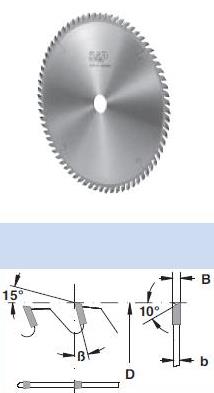 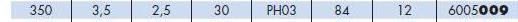 Код из 1САртикулНаименование/ Бренд/ПоставщикГабариты,Д*Ш*ВммМасса,грМатериалМесто установки/НазначениеF00335196005009Пила дисковая 350*3,5/2,5*30 PH03 Z84 WZ (BSP)350*3,5/2,5*30 PH03 Z84 WZ (BSP)1500металлФорматно-раскроечные станки/торцовочные станки/ раскрой древесиныF00335196005009350*3,5/2,5*30 PH03 Z84 WZ (BSP)1500металлФорматно-раскроечные станки/торцовочные станки/ раскрой древесиныF00335196005009BSP (Италия)350*3,5/2,5*30 PH03 Z84 WZ (BSP)1500металлФорматно-раскроечные станки/торцовочные станки/ раскрой древесины